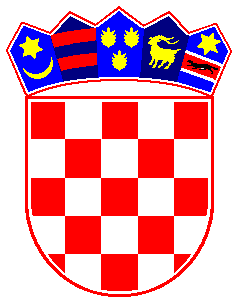  REPUBLIKA HRVATSKAVISOKI TRGOVAČKI SUD REPUBLIKE HRVATSKE               ZAGREB URED PREDSJEDNIKA SUDABroj: 5-Su-893/2022-120Zagreb, 20. studenog 2023.Na temelju odredbe čl. 29., . 1., čl. 31. st. 1. i čl. . 1. Zakona o sudovima („Narodne novine“ broj 28/13, 33/15, 82/15, 82/16, 67/18, 126/19, 130/20, 21/22, 60/22, 16/23) i čl. 24., a u vezi s odredbom čl. 24. Sudskog poslovnika („Narodne novine“ broj 37/14, 49/14, 8/15, 35/15, 123/15, 45/16, 29/17, 33/17 - ispravak, 34/17, 57/17, 101/18, 119/18, 81/19, 128/19, 39/20, 47/20, 138/20, 147/20, 70/21, 99/21, 99/21, 145/21, 23/22, 12/23, 122/23) te odredbe čl. 24. Pravilnika o radu u sustavu eSpis ("Narodne novine" broj 35/15, 123/15, 45/16, 29/17, 112/17, 119/18, 39/20, 138/20, 147/20, 70/21, 99/21, 145/21, 23/22), s obzirom na prestanak radnog odnosa sudskoj savjetnici Ivani Podolnjak 18. rujna 2023. i početak rada namještenika Ivana Šestaka 2. studenog 2023., predsjednik Visokog trgovačkog suda Republike Hrvatske Ivica Omazić 20. studenog 2023. utvrđuje2. IZMJENU GODIŠNJEG RASPOREDA POSLOVA ZA 2023.Članak 1.U članku 17. dodaje se novi stavci, 1. i 2. koji glase: „U Odjel za praćenje europskih propisa i sudske prakse Suda Europske unije i Europskog suda za ljudska prava raspoređuju se i viša sudska savjetnica Mirjana Lukić i sudska savjetnica Jelena Vučemilo Manojlovski.Sudski savjetnici raspoređeni u Odjel za praćenje europskih propisa i sudske prakse Suda Europske unije i Europskog suda za ljudska prava pomažu u radu sucima u tom Odjelu.“Dosadašnji stavak 1. postaje stavak 3.Članak 2.U članku 12. Godišnjeg rasporeda poslova za 2023., Tablica POPIS REFERADA – EVIDENCIJA u rubrici evidentičara Šimić Željka riječi: „31. PODOLNJAK, IVANA, sudska savjetnica“ brišu se.U rubrici kod evidentičara ĆIRAKOVIĆ BRANKA riječ: „KOKETI“ zamjenjuje se riječju: „AKMADŽA“.Članak 3.U članku 18. Godišnjeg rasporeda poslova za 2023. u Tablici SASTAV VIJEĆA kod 1. vijeća u rubrici SUCI I SUDSKI SAVJETNICI riječi: "IVANA PODOLNJAK, sudska savjetnica (31.) " brišu se.U rubrici SUCI I SUDSKI SAVJETNICI, kod 6. i 8. vijeća riječ: „KOKETI“ zamjenjuje se riječju: „AKMADŽA“. Članak 4.U članku 19. Godišnjeg rasporeda poslova za 2023. u TABLICA RASPOREDA POSLOVA SUDACA kod sutkinje Lenke Ćorić u rubrici UMANJENJA riječi: „10%“ zamjenjuju se riječima: „0%“, u rubrici POSTOTAK DODJELE PRED. riječi: „90%“ zamjenjuju se riječima: „100%“, u rubrici MENTOR riječi: "sudskoj savjetnici Ivani Podolnjak“ brišu se, kao i riječi: "10%“ u rubrici % MENTOR. Na kraju tablice napomena „*od 1.2.2023. (prestanak radnog odnosa savjetnice Sirnik) do 1. Izmjene GRP-a - umanjenje 20%“ briše se.Na kraju tablice dodaju se napomene: „*sudskoj savjetnici Ivani Podolnjak prestao je radni odnos 18.9.23.; “**sudska savjetnica Slavica Brekalo – roditeljski dopust od 16.1.23. do 17.4.23. – bez umanjenja“; „***viša sudska savjetnica Josipa Grcić, od 2.7.23. do 1.9.23. – bez umanjenja – od 1.9.23. radi u punom radnom vremenu – umanjenje 10%“. Članak 5.U članku 20. Godišnjeg rasporeda poslova za 2023. u TABLICA RASPOREDA POSLOVA SUDSKIH SAVJETNIKA kod Ivane Čuk u rubrici DRUGI POSLOVI/NAPOMENA dodaju se riječi: "koordinator za indeksiranje odluka“.Kod više sudske savjetnice Josipe Grcić, u rubrici DRUGI POSLOVI/NAPOMENA riječi: „Napomena: radi s polovicom radnog vremena“ brišu se.Kod Klare Koketi u rubrici IME I PREZIME riječ: „KOKETI“ zamjenjuje se riječju: “AKMADŽA“Redak 20. (PODOLNJAK IVANA) briše se.Reci od 21. do 25. postaju reci 20. do 24.Članak 6.U čl. 22. Godišnjeg rasporeda poslova za 2023. u TABLICA RASPOREDA POSLOVA SLUŽBENIKA I NAMJEŠTENIKA iza retka 23. dodaje se novi redak 24. U retku 24. u rubrici Položaj/radno mjesto dodaju se riječi: „IVAN ŠESTAK, u rubrici Odjeljak za tehničke i pomoćne poslove dodaje se riječ: "Da", u rubrici POSTOTAK RADA dodaju se riječi: "100%", u rubrici DRUGI POSLOVI/NAPOMENA, U PODRUBRICI ostali tehnički poslovi – dostava, pošta, banka, fotokopiranje, skeniranje, uvezivanje i sl. dodaje se riječi: „Da“, u podrubrici zaduženja u odjelima, pisarnicama, povjerenstvima i slično dodaju se riječi: „zamjenjuje voditelja Odjeljka za tehničke i pomoćne poslove u njegovoj odsutnosti (pakiranje spisa i numeriranje paketa; preuzimanje poštanske pošiljke na pošti i dostava u užem dijelu grada; dostava pošte, sudskih predmeta, dostavnice i ostalih pošiljaka u sudskoj zgradi, prijevoz predsjednika suda); zadužen za poslove zaštite na radu; zadužen za obavljanje poslova zaštite od požara; energetski suradnik; zamjenik povjerenika za otpad“.Kod službenice Nikoline Štajdohar iza riječi: „u njezinoj odsutnosti“ dodaju se riječi: „(poslovi mirenja i sudačkog vijeća)“.Dosadašnji reci od 24. do 27. postaju reci 25. do 28.U Zagrebu 20. studenog 2023.Uputa o pravnom lijeku:Temeljem čl. 25. st. 2. i 8. Sudskog poslovnika svaki sudac i sudski savjetnik može u roku od 3 dana izjaviti prigovor predsjedniku suda na godišnji raspored poslova, a ostali službenici mogu u istom roku staviti primjedbe na godišnji raspored poslova. Izjavljeni prigovor odnosno primjedba ne odgađaju izvršenje godišnjeg raspored poslova.							PREDSJEDNIK SUDA							Ivica OmazićDNA:1. VTSRH - svima uz Tablice